АДМИНИСТРАЦИЯ ХАДЫЖЕНСКОГО ГОРОДСКОГО ПОСЕЛЕНИЯАПШЕРОНСКОГО РАЙОНАПОСТАНОВЛЕНИЕот 06.06.2017                            	                                                            № 280г.  ХадыженскО назначении даты проведения публичных слушаний по проектупланировки линейного объекта с проектом межевания в его составе «Строительство ВЛ3-6кВ по улице Московская, улице Промысловая в городе Хадыженске, для электроснабжения производственной базы ООО «Пивоваренный завод «Хадыженский»; по проекту планировки с проектом межевания в его составе  территории части квартала, ограниченного улицами Чапаева, Д.Бедного, Комсомольской, Кубанской в г.Хадыженске, для размещения земельного участка малоэтажного многоквартирного жилищного строительства по адресу: г.Хадыженск, ул.Комсомольская, 57В соответствии со статьей 46 Градостроительного кодекса Российской Федерации  № 190-ФЗ от 29 декабря 2004 года, Федеральным законом от 06 октября 2003 года № 131-ФЗ «Об общих принципах организации местного самоуправления в Российской Федерации» и Уставом Хадыженского городского поселения Апшеронского района  п о с т а н о в л я ю:               1.Назначить дату проведения публичных слушаний по теме: «Строительство ВЛ3-6кВ по улице Московская, улице Промысловая в городе Хадыженске, для электроснабжения производственной базы ООО «Пивоваренный завод «Хадыженский» на 12 июля 2017 года  в 15-00 часов.  2. Назначить дату проведения публичных слушаний по теме: «Рассмотрение проекта  планировки  с проектом межевания в его составе  территории части квартала, ограниченного улицами Чапаева, Д.Бедного, Комсомольской, Кубанской в г.Хадыженске, для размещения земельного участка малоэтажного многоквартирного жилищного строительства по адресу: г.Хадыженск, ул.Комсомольская, 57» на 12 июля 2017 года  в 16-00 часов.   3.Осуществить прием от физических и юридических лиц предложений и рекомендаций по выносимым на публичные слушания вопросам с 09 июня 2017 года по 11 июля 2017 года по адресу: 352680 г.Хадыженск, ул.Школьная, 26А, отдел архитектуры и градостроительства администрации Хадыженского городского поселения Апшеронского района.  4. Финансирование  работ  по опубликованию данного постановления в средствах массовой информации, осуществляется за счет средств заказчика.      5.Определить место проведения публичных слушаний – в здании администрации Хадыженского городского поселения Апшеронского района по адресу: г.Хадыженск, улица Школьная № 33, зал заседаний.      6.Отделу архитектуры и градостроительства администрации Хадыженского городского поселения Апшеронского района (Красильникова), разместить настоящее постановление на официальном сайте администрации Хадыженского городского поселения Апшеронского района в сети Интернет.      7.Постановление вступает в силу со дня его официального опубликования.Глава Хадыженского городского поселения Апшеронского района                                                          Ф.В.Кравцов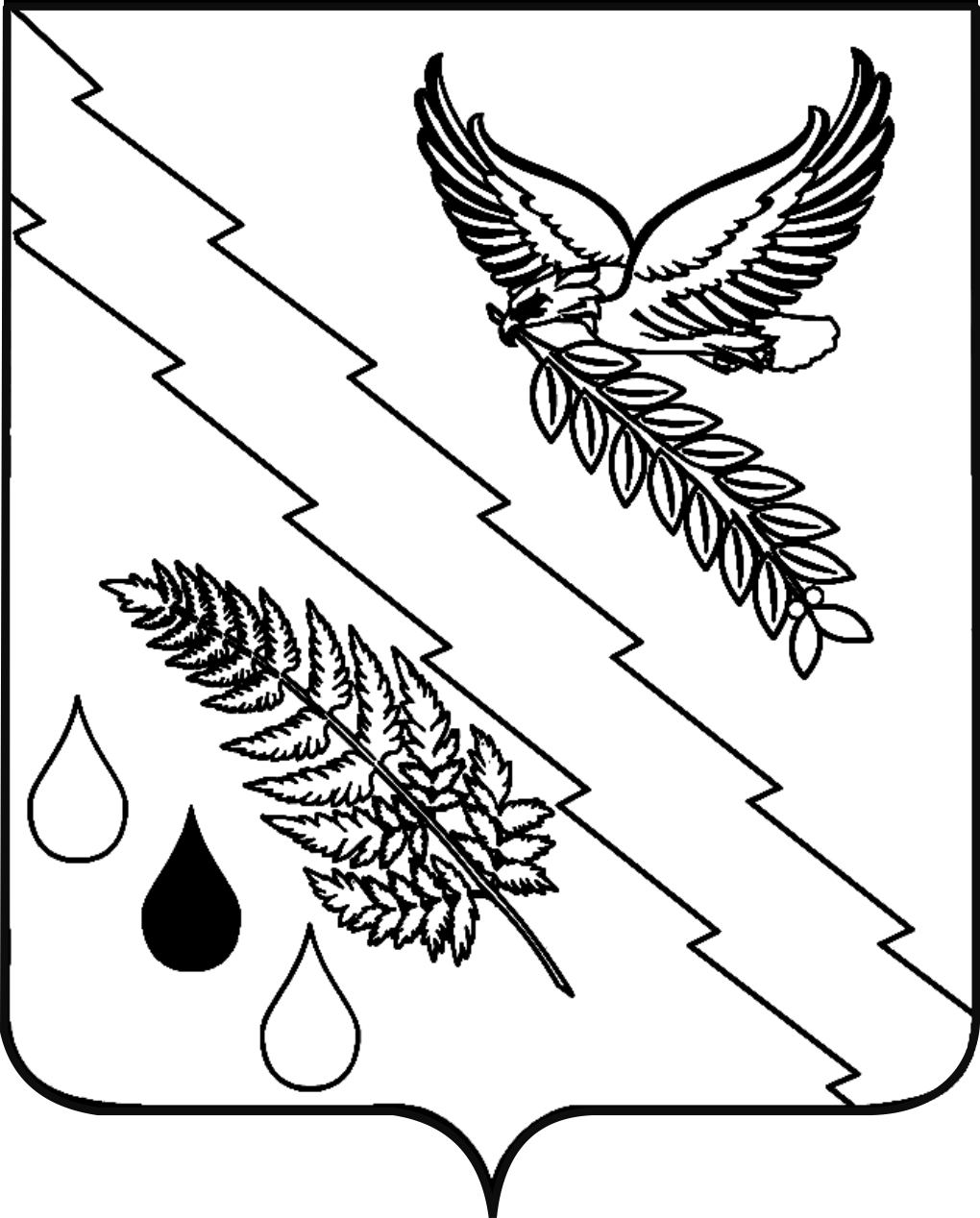 